MODULO 1 – RICHIESTA DI INVITOALL’ UNIONE DELLE TERRE D’ARGINEStazione Unica AppaltanteSede AmministrativaVia S. Maria in Castello 2/b41012 Carpi (MO)AVVISO DI INDAGINE DI MERCATO FINALIZZATA ALL’INDIVIDUAZIONE DI OPERATORI ECONOMICI DA INVITARE ALLA PROCEDURA NEGOZIATA AI SENSI DELL'ART. 50, COMMA 1, LETT. C) DEL D.LGS 36/2023 PER L'AFFIDAMENTO DEI LAVORI DI DESEALING VIA ROOSEVELT A CARPI (PROGETTO ESECUTIVO N. 05/22) – CUP  C97H21005200001. Il sottoscritto ____________________________________________________ nato a ________________________ il ___________________ - Codice Fiscale ____________ - in qualità di ________________________________________ dell’Impresa / Ditta / Società ________________________________________, con sede in _________________________________ CAP ______ Via ________________________ - Codice Fiscale __________________________ - P. I.V.A. _____________________ - tel. ______________________________ - e-mail ________________________ P.E.C. ____________________________IN RIFERIMENTO ALL’INDAGINE DI MERCATO IN OGGETTOai sensi degli articoli 46 e 47 del D.P.R. n. 445/2000 recante il Testo Unico delle disposizioni legislative e regolamentari in materia di documentazione amministrativa, consapevole delle sanzioni penali previste dall'articolo 76 del medesimo D.P.R. n. 445/2000, per le ipotesi di falsità in atti e dichiarazioni mendaci ivi indicate,CHIEDEdi essere invitato alla successiva procedura negoziata in oggetto come:(barrare l’opzione pertinente)Impresa singola;Impresa singola in avvalimento con la seguente impresa ausiliaria (vedasi l’allegato Modulo-2-Dichiarazione-Ausiliaria compilato e sottoscritto digitalmente dall’impresa ausiliaria);Consorzio per conto della/e seguente/i consorziata/e Impresa Capogruppo di costituendo raggruppamento temporaneo di imprese da costituire con i seguenti soggetti:Altro:_______________________________________________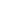 DICHIARA/DICHIARANO(barrare l’opzione pertinente)di essere in possesso, alla data di scadenza del termine di presentazione della domanda di manifestazione di interesse, dei requisiti richiesti per la partecipazione alla gara come di seguito precisato:a) di possedere i requisiti di ordine generale di cui all’art. 94 e 95 del D.Lgs. 36/2023;           SI             NOb) che non sussistono le condizioni di cui all’art 53, comma 16-ter, D.Lgs. n. 165/2001 o di altre situazioni che, ai sensi della normativa vigente, determinino ulteriori divieti a contrattare con la Pubblica Amministrazione;   SI             NOc) di essere iscritto nel registro delle Imprese della Camera di Commercio, Industria, Agricoltura, Artigianato competente per territorio con oggetto di iscrizione compatibile con il presente appalto;       SI             NOd) relativamente alle lavorazioni generali prevalenti CATEGORIA OG3 – Strade, autostrade, ponti, viadotti, ferrovie, metropolitane:- di essere in possesso di attestazione, rilasciata da società organismo di attestazione (SOA) regolarmente autorizzata, in corso di validità, nella categoria OG3 - con classifica adeguata ai lavori da assumere (CLASSIFICA almeno II):    SI             NO      Classifica ________Oppure- di ricorrere all’istituto dell’avvalimento e che l’impresa ausiliaria suindicata (vedasi allegato 2) è in possesso di attestazione, rilasciata da società organismo di attestazione (SOA) regolarmente autorizzata, in corso di validità, nella categoria OG3 - con classifica adeguata ai lavori da assumere (CLASSIFICA almeno II):   SI             NO      Classifica ________relativamente alle lavorazioni speciali scorporabili CATEGORIA OS24 – Verde e arredo urbano:- di possedere ai sensi dell’art. 28, dell’allegato II.12, del d.lgs 36/2023:a) un importo dei lavori analoghi eseguiti direttamente nel quinquennio antecedente la data di pubblicazione del presente Avviso non inferiore all’importo del contratto da stipulare;b) un costo complessivo sostenuto per il personale dipendente non inferiore al 15% dell’importo dei lavori eseguiti nel quinquennio antecedente la data di pubblicazione del presente Avviso; c) un’adeguata attrezzatura tecnica;  SI             NO      Ovvero in alternativa:- di essere in possesso di attestazione, rilasciata da società organismo di attestazione (SOA) regolarmente autorizzata, in corso di validità, nella categoria OS24 – VERDE E ARREDO URBANO con classifica adeguata ai lavori da assumere (CLASSIFICA almeno I):    SI             NO      Classifica ________Oppure- di ricorrere all’istituto dell’avvalimento e che l’impresa ausiliaria suindicata (vedasi allegato 2) è in possesso di attestazione, rilasciata da società organismo di attestazione (SOA) regolarmente autorizzata, in corso di validità, nella categoria OS24 - con classifica adeguata ai lavori da assumere (CLASSIFICA almeno I):   SI             NO      Classifica ________e) in caso di raggruppamento temporaneo:di possedere i requisiti di qualificazione nella seguente misura:relativamente alle lavorazioni generali prevalenti CATEGORIA OG3 – Strade, autostrade, ponti, viadotti, ferrovie, metropolitane:- la ditta mandataria ___________ (indicare la denominazione) è in possesso di attestazione, rilasciata da società organismo di attestazione (SOA) regolarmente autorizzata, in corso di validità, nella categoria OG3 - con classifica adeguata ai lavori da assumere (CLASSIFICA almeno ___):   SI             NO          Classifica ________- la ditta mandante ___________ (indicare la denominazione) è in possesso di attestazione, rilasciata da società organismo di attestazione (SOA) regolarmente autorizzata, in corso di validità, nella categoria OG3 - con classifica adeguata ai lavori da assumere (CLASSIFICA almeno ____):   SI             NO      Classifica ________relativamente alle lavorazioni speciali scorporabili CATEGORIA OS24 – Verde e arredo urbano:- la ditta mandataria ___________ (indicare la denominazione) è in possesso di attestazione, rilasciata da società organismo di attestazione (SOA) regolarmente autorizzata, in corso di validità, nella categoria OS24 - con classifica adeguata ai lavori da assumere (CLASSIFICA almeno ____):   SI             NO          Classifica ________- la ditta mandante ___________ (indicare la denominazione) è in possesso di attestazione, rilasciata da società organismo di attestazione (SOA) regolarmente autorizzata, in corso di validità, nella categoria OS24 - con classifica adeguata ai lavori da assumere (CLASSIFICA almeno ____):   SI             NO      Classifica ________f) di avere preso conoscenza della tipologia delle lavorazioni e dei requisiti richiesti e delle particolari condizioni espresse nell’Avviso pubblico di Indagine di Mercato per il loro affidamento e la successiva esecuzione dichiarando pertanto il possesso dei requisiti richiesti;g) Iscrizione alla “White List” – Elenchi di cui all'art. 1, commi 52 - 57, della Legge n. 190/2012, DPCM 18 aprile 2013 e ss.mm.ii.:di essere iscritto negli Elenchi a far data dal ___/____/______, con iscrizione in CORSO DI VALIDITÀ presso la Prefettura – Ufficio Territoriale del Governo di ______________________;di essere iscritto negli Elenchi a far data dal ___/____/______, con iscrizione in FASE DI RINNOVO presso la Prefettura – Ufficio Territoriale del Governo di ______________________;di aver presentato richiesta di iscrizione negli Elenchi in data ___/____/______, presso la Prefettura – Ufficio Territoriale del Governo di ______________________;di NON essere iscritto negli Elenchi.(in caso di raggruppamento indicare i dati per tutti i componenti del raggruppamento stesso)DICHIARA/DICHIARANO INOLTRE di aver preso conoscenza ed accettare, senza riserva alcuna, le condizioni dettate dall’avviso; di essere in grado di documentare quanto sopra dichiarato; di prendere atto e accettare che la presente manifestazione di interesse non vincola in alcun modo l’Unione delle Terre d’Argine; ai sensi degli articoli 46 e 47 del DPR 445/2000, che i fatti, stati e qualità riportati nella presente dichiarazione corrispondono a verità; di essere informato, ai sensi e per effetto del D.Lgs. 196/2003 “Codice in materia di protezione di dati personali” e del Regolamento Generale sulla Protezione Dati Regolamento Europeo 2016/679, che i dati personali raccolti saranno trattati, anche con strumenti informatici, esclusivamente nell’ambito del procedimento per il quale la presente dichiarazione viene resa, nonché dell’esistenza dei diritti di cui all’art. 7 del medesimo decreto legislativo e di aver preso visione dell’informativa per il trattamento dei dati personali  disponibile al seguente collegamento informatico https://www.terredargine.it/amministrazione/privacy/86049-informativa-interessati-alle-procedure-di-gara-e-oappalto.NOTA: LA RICHIESTA DI INVITO VA FIRMATA DIGITALMENTEIn caso di costituendo R.T.I.  la presente richiesta deve essere resa e sottoscritta congiuntamente con firma digitale da parte di ciascun componente l’R.T.I. 